   SELCAS             NOW HIRING!!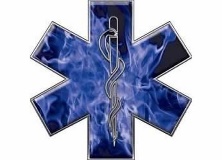 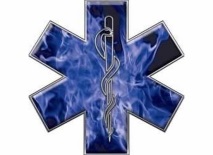 FULL TIME BASIC AND PARAMEDIC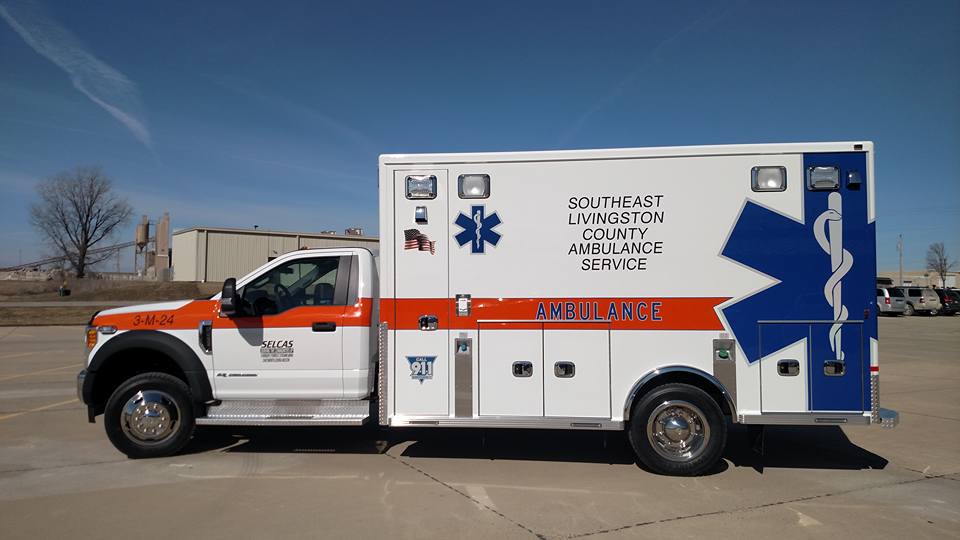 2024 PAY SCALE PARAMEDIC $23/HREMT BASIC $17.50/HRHEALTH/DENTAL/VISION INSURANCE2 WEEKS PAID VACATIONRETIREMENT PLANEmail selcas45@gmail.com  Ph 815-848-2145 (Jeremy)